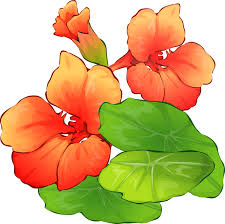 Taking Photos of Your GardenOver the winter, your photographs will enable Judy to provide guidance about your individual situation. TREE photos are especially important. Take three separate pictures: the bark, the leaves and leaves on the branches. Take a long-shot of the whole garden. Photograph existing flower beds and where you may want to establish a bed. Take notes on what you like and don’t like. Taking Soil SamplesSelect various sections of the garden, perhaps four. Dig down six inches. Take one cup of soil from that depth. Put each sample in a Ziploc bag marked with your name and the garden location for each.Keeping each sample separate, empty the soil onto a tray (like a large cookie sheet) to dry. When completely dry, return the samples to the correct bag. NOTE: It could take a week or more for the soil to be absolutely dry, so don’t delay on doing this. 